.UNIVERSIDADE FEDERAL DE SANTA MARIAPROGRAMA DA DISCIPLINA DE PÓS-GRADUAÇÃOUNIVERSIDADE FEDERAL DE SANTA MARIAPROGRAMA DA DISCIPLINA DE PÓS-GRADUAÇÃOUNIVERSIDADE FEDERAL DE SANTA MARIAPROGRAMA DA DISCIPLINA DE PÓS-GRADUAÇÃODADOS DE IDENTIFICAÇÃODADOS DE IDENTIFICAÇÃODADOS DE IDENTIFICAÇÃODisciplina: Citometria de Fluxo e Cultura de Células: Fundamentos e Aplicações 	Disciplina: Citometria de Fluxo e Cultura de Células: Fundamentos e Aplicações 	Disciplina: Citometria de Fluxo e Cultura de Células: Fundamentos e Aplicações 	Nº. de Créditos: 2 (T)Carga Horária: 30 HorasSemestre/Ano: 2/2020Professora Responsável:  Micheli Mainardi Pillat (micheli.pillat@ufsm.br)Professora Responsável:  Micheli Mainardi Pillat (micheli.pillat@ufsm.br)Professora Responsável:  Micheli Mainardi Pillat (micheli.pillat@ufsm.br)EMENTAEMENTAEMENTAAspectos básicos da citometria de fluxo. Calibração do aparelho, fluoróforos e compensação. Imunofenotipagem dos subtipos celulares. Avaliação da proliferação celular e ciclo celular. Morte celular. Análises de vias de sinalização intracelular. Análise de citocinas. Análises de câncer e infecções. Aspectos básicos do cell sorting e anticorpos naturalmente ligados as células. Análise de dados no software Flowjo V10. Aspectos básicos da infraestrutura e preparo das amostras para cultura. Cultura de linhagens celulares e de células primárias. Principais ensaios com células em cultura.Aspectos básicos da citometria de fluxo. Calibração do aparelho, fluoróforos e compensação. Imunofenotipagem dos subtipos celulares. Avaliação da proliferação celular e ciclo celular. Morte celular. Análises de vias de sinalização intracelular. Análise de citocinas. Análises de câncer e infecções. Aspectos básicos do cell sorting e anticorpos naturalmente ligados as células. Análise de dados no software Flowjo V10. Aspectos básicos da infraestrutura e preparo das amostras para cultura. Cultura de linhagens celulares e de células primárias. Principais ensaios com células em cultura.Aspectos básicos da citometria de fluxo. Calibração do aparelho, fluoróforos e compensação. Imunofenotipagem dos subtipos celulares. Avaliação da proliferação celular e ciclo celular. Morte celular. Análises de vias de sinalização intracelular. Análise de citocinas. Análises de câncer e infecções. Aspectos básicos do cell sorting e anticorpos naturalmente ligados as células. Análise de dados no software Flowjo V10. Aspectos básicos da infraestrutura e preparo das amostras para cultura. Cultura de linhagens celulares e de células primárias. Principais ensaios com células em cultura.OBJETIVOS(ao término da disciplina o aluno deverá ser capaz de...)OBJETIVOS(ao término da disciplina o aluno deverá ser capaz de...)OBJETIVOS(ao término da disciplina o aluno deverá ser capaz de...)Compreender conceitos básicos de citometria de fluxo e cultura de célulasAprenderas aplicações do método na investigação científica, especialmente na fenotipagem de células, níveis de expressão de receptores e proteínas específicas, marcação intracelular de vias de sinalização, avaliação de ativação celular, proliferação, apoptose, citotoxicidade de drogas;Ser capaz de analisar criticamente o uso dessas ferramentas em projetos de pesquisa.Compreender conceitos básicos de citometria de fluxo e cultura de célulasAprenderas aplicações do método na investigação científica, especialmente na fenotipagem de células, níveis de expressão de receptores e proteínas específicas, marcação intracelular de vias de sinalização, avaliação de ativação celular, proliferação, apoptose, citotoxicidade de drogas;Ser capaz de analisar criticamente o uso dessas ferramentas em projetos de pesquisa.Compreender conceitos básicos de citometria de fluxo e cultura de célulasAprenderas aplicações do método na investigação científica, especialmente na fenotipagem de células, níveis de expressão de receptores e proteínas específicas, marcação intracelular de vias de sinalização, avaliação de ativação celular, proliferação, apoptose, citotoxicidade de drogas;Ser capaz de analisar criticamente o uso dessas ferramentas em projetos de pesquisa.CONTEÚDOCONTEÚDOCONTEÚDOUNIDADE 1: INTRODUÇÃO AO CURSO - Aspectos históricos. - Princípios básicos de citometria de fluxo. - Vantagens e desvantagens da citometria de fluxo. - Definições de antígeno, anticorpo e epítopo. - Anticorpos monoclonais e policlonais.UNIDADE 2: PROPRIEDADES E APLICAÇÕES DA FLUORESCÊNCIA  - Fontes de luz e filtros ópticos. - Dinâmica de fluídos. - Detectores.- Escolha dos fluoróforos.- Métodos para conjugar um fluoróforo ao anticorpo.UNIDADE 3: ANÁLISE MULTIPARAMÉTRICA NO EQUIPAMENTO  - Calibração do aparelho. - Compensação.- Time: um parâmetro indispensável para qualquer análise.  UNIDADE 4: IMUNOFENOTIPAGEM  - Preparo das amostras conforme os alvos a serem analisados. - Imunofenotipagem: da pesquisa básica ao diagnóstico de leucemias e linfomas   - Análise da ativação celular: ativação plaquetária, de importância clínica. - Análise semi-quantitativa da expressão de receptores e proteínas específicas. UNIDADE 5: ANÁLISES QUANTITATIVAS E SEMIQUANTITATIVAS DE VIAS DE SINALIZAÇÃO INTRACELULAR E CITOCINASAnálises das vias de sinalização intracelular das MAP quinasesAvaliação dos níveis de cálcio citoplasmáticosAnálises de intermediários reativas de oxigênio e potencial mitocondrial. Imunoesnsaios baseados em beads: para identificação de antígenos solúveis como citocinas e hormônios. Análise da frequência de células expressando citocinas por detecção citoplasmática. UNIDADE 6: CITOMETRIA DE FLUXO EM ESTUDOS DA PROLIFERAÇÃO, CICLO CELULA, MORTE CELULAR E CARIÓTIPO.Avaliação da proliferação celular por análogos da timidina BrdU ou EdU Avaliação do número de divisões celulares ao longo de um período de tempo CFSE.Análises da distribuição e duração das fases do ciclo celular. Análise da fragmentação do DNA, morte celular geral ou por apoptose inicial e tardia ou necrose.Análise do cariótipo por cromomicina A3 e Hoechst 33258. UNIDADE 7: Anticorpos naturalmente ligados a células e CELL SORTING.Testes de Crossmatch: linfócitos do doador e soro do receptor potencial do transplante;Análise de anticorpos anti-plaquetas: púrpura trombocitopênica autoimuneAspectos do Cell Sorting (isolamento em tudo distinto de diferentes populações celulares). UNIDADE 8: CITOMETRIA DE FLUXO NO ESTUDO DO câncer E DE INFECÇÕES Aspectos da citometria de fluxo nas pesquisas básicas, clínica e no diagnóstico de câncer.Aspectos das Nanovesículas no câncer e em outras patologias.Identificação de parasitas e outros microorganismos como bactérias e vírusAnálise da invasão intracelular dos microrganismosUNIDADE 9: ANÁLISE DOS DADOS DE CITOMETRIA Análises multiparamétricasAnalise das freqüências e intensidade de fluorescência média (MFI)Compensação no flowjoConstrução do LayoutUNIDADE 10: NOÇÕES BÁSICAS DE INFRAESTRUTURA E PREPARO DOS MATERIAIS PARA A CULTURA DE CÉLULASInfraestrutura e equipamentos de uma sala de cultura.Esterilização e preparo dos materiais.UNIDADE 11: CULTURA DE LINHAGENS CELULARES E CULTURAS PRIMÁRIAS Procedimento básico no fluxo laminar.Técnica ideal de descongelamento, congelamento e repicagem da cultura. Ensaios de citotoxicidade, migração, quimioatração e formação de colônias com linhagens celulares.Extração de leucócitos do sangue periférico e ensaio de proliferação. UNIDADE 1: INTRODUÇÃO AO CURSO - Aspectos históricos. - Princípios básicos de citometria de fluxo. - Vantagens e desvantagens da citometria de fluxo. - Definições de antígeno, anticorpo e epítopo. - Anticorpos monoclonais e policlonais.UNIDADE 2: PROPRIEDADES E APLICAÇÕES DA FLUORESCÊNCIA  - Fontes de luz e filtros ópticos. - Dinâmica de fluídos. - Detectores.- Escolha dos fluoróforos.- Métodos para conjugar um fluoróforo ao anticorpo.UNIDADE 3: ANÁLISE MULTIPARAMÉTRICA NO EQUIPAMENTO  - Calibração do aparelho. - Compensação.- Time: um parâmetro indispensável para qualquer análise.  UNIDADE 4: IMUNOFENOTIPAGEM  - Preparo das amostras conforme os alvos a serem analisados. - Imunofenotipagem: da pesquisa básica ao diagnóstico de leucemias e linfomas   - Análise da ativação celular: ativação plaquetária, de importância clínica. - Análise semi-quantitativa da expressão de receptores e proteínas específicas. UNIDADE 5: ANÁLISES QUANTITATIVAS E SEMIQUANTITATIVAS DE VIAS DE SINALIZAÇÃO INTRACELULAR E CITOCINASAnálises das vias de sinalização intracelular das MAP quinasesAvaliação dos níveis de cálcio citoplasmáticosAnálises de intermediários reativas de oxigênio e potencial mitocondrial. Imunoesnsaios baseados em beads: para identificação de antígenos solúveis como citocinas e hormônios. Análise da frequência de células expressando citocinas por detecção citoplasmática. UNIDADE 6: CITOMETRIA DE FLUXO EM ESTUDOS DA PROLIFERAÇÃO, CICLO CELULA, MORTE CELULAR E CARIÓTIPO.Avaliação da proliferação celular por análogos da timidina BrdU ou EdU Avaliação do número de divisões celulares ao longo de um período de tempo CFSE.Análises da distribuição e duração das fases do ciclo celular. Análise da fragmentação do DNA, morte celular geral ou por apoptose inicial e tardia ou necrose.Análise do cariótipo por cromomicina A3 e Hoechst 33258. UNIDADE 7: Anticorpos naturalmente ligados a células e CELL SORTING.Testes de Crossmatch: linfócitos do doador e soro do receptor potencial do transplante;Análise de anticorpos anti-plaquetas: púrpura trombocitopênica autoimuneAspectos do Cell Sorting (isolamento em tudo distinto de diferentes populações celulares). UNIDADE 8: CITOMETRIA DE FLUXO NO ESTUDO DO câncer E DE INFECÇÕES Aspectos da citometria de fluxo nas pesquisas básicas, clínica e no diagnóstico de câncer.Aspectos das Nanovesículas no câncer e em outras patologias.Identificação de parasitas e outros microorganismos como bactérias e vírusAnálise da invasão intracelular dos microrganismosUNIDADE 9: ANÁLISE DOS DADOS DE CITOMETRIA Análises multiparamétricasAnalise das freqüências e intensidade de fluorescência média (MFI)Compensação no flowjoConstrução do LayoutUNIDADE 10: NOÇÕES BÁSICAS DE INFRAESTRUTURA E PREPARO DOS MATERIAIS PARA A CULTURA DE CÉLULASInfraestrutura e equipamentos de uma sala de cultura.Esterilização e preparo dos materiais.UNIDADE 11: CULTURA DE LINHAGENS CELULARES E CULTURAS PRIMÁRIAS Procedimento básico no fluxo laminar.Técnica ideal de descongelamento, congelamento e repicagem da cultura. Ensaios de citotoxicidade, migração, quimioatração e formação de colônias com linhagens celulares.Extração de leucócitos do sangue periférico e ensaio de proliferação. UNIDADE 1: INTRODUÇÃO AO CURSO - Aspectos históricos. - Princípios básicos de citometria de fluxo. - Vantagens e desvantagens da citometria de fluxo. - Definições de antígeno, anticorpo e epítopo. - Anticorpos monoclonais e policlonais.UNIDADE 2: PROPRIEDADES E APLICAÇÕES DA FLUORESCÊNCIA  - Fontes de luz e filtros ópticos. - Dinâmica de fluídos. - Detectores.- Escolha dos fluoróforos.- Métodos para conjugar um fluoróforo ao anticorpo.UNIDADE 3: ANÁLISE MULTIPARAMÉTRICA NO EQUIPAMENTO  - Calibração do aparelho. - Compensação.- Time: um parâmetro indispensável para qualquer análise.  UNIDADE 4: IMUNOFENOTIPAGEM  - Preparo das amostras conforme os alvos a serem analisados. - Imunofenotipagem: da pesquisa básica ao diagnóstico de leucemias e linfomas   - Análise da ativação celular: ativação plaquetária, de importância clínica. - Análise semi-quantitativa da expressão de receptores e proteínas específicas. UNIDADE 5: ANÁLISES QUANTITATIVAS E SEMIQUANTITATIVAS DE VIAS DE SINALIZAÇÃO INTRACELULAR E CITOCINASAnálises das vias de sinalização intracelular das MAP quinasesAvaliação dos níveis de cálcio citoplasmáticosAnálises de intermediários reativas de oxigênio e potencial mitocondrial. Imunoesnsaios baseados em beads: para identificação de antígenos solúveis como citocinas e hormônios. Análise da frequência de células expressando citocinas por detecção citoplasmática. UNIDADE 6: CITOMETRIA DE FLUXO EM ESTUDOS DA PROLIFERAÇÃO, CICLO CELULA, MORTE CELULAR E CARIÓTIPO.Avaliação da proliferação celular por análogos da timidina BrdU ou EdU Avaliação do número de divisões celulares ao longo de um período de tempo CFSE.Análises da distribuição e duração das fases do ciclo celular. Análise da fragmentação do DNA, morte celular geral ou por apoptose inicial e tardia ou necrose.Análise do cariótipo por cromomicina A3 e Hoechst 33258. UNIDADE 7: Anticorpos naturalmente ligados a células e CELL SORTING.Testes de Crossmatch: linfócitos do doador e soro do receptor potencial do transplante;Análise de anticorpos anti-plaquetas: púrpura trombocitopênica autoimuneAspectos do Cell Sorting (isolamento em tudo distinto de diferentes populações celulares). UNIDADE 8: CITOMETRIA DE FLUXO NO ESTUDO DO câncer E DE INFECÇÕES Aspectos da citometria de fluxo nas pesquisas básicas, clínica e no diagnóstico de câncer.Aspectos das Nanovesículas no câncer e em outras patologias.Identificação de parasitas e outros microorganismos como bactérias e vírusAnálise da invasão intracelular dos microrganismosUNIDADE 9: ANÁLISE DOS DADOS DE CITOMETRIA Análises multiparamétricasAnalise das freqüências e intensidade de fluorescência média (MFI)Compensação no flowjoConstrução do LayoutUNIDADE 10: NOÇÕES BÁSICAS DE INFRAESTRUTURA E PREPARO DOS MATERIAIS PARA A CULTURA DE CÉLULASInfraestrutura e equipamentos de uma sala de cultura.Esterilização e preparo dos materiais.UNIDADE 11: CULTURA DE LINHAGENS CELULARES E CULTURAS PRIMÁRIAS Procedimento básico no fluxo laminar.Técnica ideal de descongelamento, congelamento e repicagem da cultura. Ensaios de citotoxicidade, migração, quimioatração e formação de colônias com linhagens celulares.Extração de leucócitos do sangue periférico e ensaio de proliferação. AULAS PRÁTICASAULAS PRÁTICASAULAS PRÁTICASImunofenotipagemCiclo CelularFragmentação do DNACultura de linhagens celularesIsolamento e cultura de leucócitos do sangue periféricoEnsaio de proliferação celular.Análise dos dados no software flowjo V10 ImunofenotipagemCiclo CelularFragmentação do DNACultura de linhagens celularesIsolamento e cultura de leucócitos do sangue periféricoEnsaio de proliferação celular.Análise dos dados no software flowjo V10 ImunofenotipagemCiclo CelularFragmentação do DNACultura de linhagens celularesIsolamento e cultura de leucócitos do sangue periféricoEnsaio de proliferação celular.Análise dos dados no software flowjo V10 METODOLOGIA E RECURSOS UTILIZADOSMETODOLOGIA E RECURSOS UTILIZADOSMETODOLOGIA E RECURSOS UTILIZADOSAulas expositivas dialogadas, com a utilização do quadro e datashow;Aulas práticas em laboratório de cultura e utilização do equipamento Citômetro de Fluxo;Análise de dados de citometria de fluxo com o software Flowjo V10;Resolução de exercícios; Problematização; Estudo de casos; Seminários;Trabalho de pesquisa individual; Apresentação de trabalho.Aulas expositivas dialogadas, com a utilização do quadro e datashow;Aulas práticas em laboratório de cultura e utilização do equipamento Citômetro de Fluxo;Análise de dados de citometria de fluxo com o software Flowjo V10;Resolução de exercícios; Problematização; Estudo de casos; Seminários;Trabalho de pesquisa individual; Apresentação de trabalho.Aulas expositivas dialogadas, com a utilização do quadro e datashow;Aulas práticas em laboratório de cultura e utilização do equipamento Citômetro de Fluxo;Análise de dados de citometria de fluxo com o software Flowjo V10;Resolução de exercícios; Problematização; Estudo de casos; Seminários;Trabalho de pesquisa individual; Apresentação de trabalho.AVALIAÇÃOAVALIAÇÃOAVALIAÇÃOPara fins de avaliação, será considerada a participação em aula, indicadores de comprometimento (leitura dos textos, assiduidade e pontualidade), entrega de exercícios e apresentação de seminário. A avaliação também será feita mediante apresentação de um projeto de pesquisa elaborado considerando o uso das técnicas abordadas na disciplina ou cultura de células. Cada aluno realizará uma apresentação de 10 minutos seguida de 5 minutos para perguntas.Para fins de avaliação, será considerada a participação em aula, indicadores de comprometimento (leitura dos textos, assiduidade e pontualidade), entrega de exercícios e apresentação de seminário. A avaliação também será feita mediante apresentação de um projeto de pesquisa elaborado considerando o uso das técnicas abordadas na disciplina ou cultura de células. Cada aluno realizará uma apresentação de 10 minutos seguida de 5 minutos para perguntas.Para fins de avaliação, será considerada a participação em aula, indicadores de comprometimento (leitura dos textos, assiduidade e pontualidade), entrega de exercícios e apresentação de seminário. A avaliação também será feita mediante apresentação de um projeto de pesquisa elaborado considerando o uso das técnicas abordadas na disciplina ou cultura de células. Cada aluno realizará uma apresentação de 10 minutos seguida de 5 minutos para perguntas.REFERÊNCIAS BIBLIOGRÁFICASREFERÊNCIAS BIBLIOGRÁFICASREFERÊNCIAS BIBLIOGRÁFICASReferências Básicas:SHAPIRO, Howard M. Practical Flow Cytometry. John Wiley & Sons,3ª ed., 2005. ABBASet al. Imunologia Celular e Molecular. Elsevier, 8ª ed., 2015.JANEWAY. C.; TRAVERS, P. Imunobiologia: o Sistema Imune na Saúde e na Doença.Ed. Artes Médicas Sul, 8ª ed., 2014.Referências Básicas:SHAPIRO, Howard M. Practical Flow Cytometry. John Wiley & Sons,3ª ed., 2005. ABBASet al. Imunologia Celular e Molecular. Elsevier, 8ª ed., 2015.JANEWAY. C.; TRAVERS, P. Imunobiologia: o Sistema Imune na Saúde e na Doença.Ed. Artes Médicas Sul, 8ª ed., 2014.Referências Básicas:SHAPIRO, Howard M. Practical Flow Cytometry. John Wiley & Sons,3ª ed., 2005. ABBASet al. Imunologia Celular e Molecular. Elsevier, 8ª ed., 2015.JANEWAY. C.; TRAVERS, P. Imunobiologia: o Sistema Imune na Saúde e na Doença.Ed. Artes Médicas Sul, 8ª ed., 2014.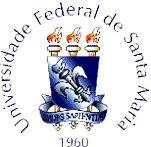 